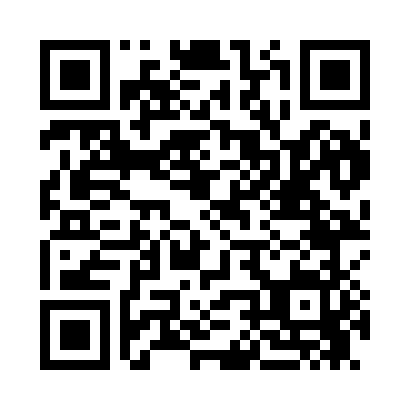 Prayer times for Rimby, Missouri, USAMon 1 Jul 2024 - Wed 31 Jul 2024High Latitude Method: Angle Based RulePrayer Calculation Method: Islamic Society of North AmericaAsar Calculation Method: ShafiPrayer times provided by https://www.salahtimes.comDateDayFajrSunriseDhuhrAsrMaghribIsha1Mon4:245:551:175:118:3910:102Tue4:255:561:175:118:3910:103Wed4:255:561:175:118:3810:094Thu4:265:571:185:118:3810:095Fri4:275:571:185:118:3810:096Sat4:275:581:185:118:3810:087Sun4:285:581:185:118:3810:088Mon4:295:591:185:118:3710:079Tue4:306:001:185:128:3710:0610Wed4:316:001:185:128:3610:0611Thu4:326:011:195:128:3610:0512Fri4:326:021:195:128:3610:0513Sat4:336:021:195:128:3510:0414Sun4:346:031:195:128:3510:0315Mon4:356:041:195:128:3410:0216Tue4:366:041:195:128:3410:0117Wed4:376:051:195:128:3310:0118Thu4:386:061:195:128:3210:0019Fri4:396:071:195:128:329:5920Sat4:406:071:195:118:319:5821Sun4:416:081:195:118:309:5722Mon4:436:091:195:118:309:5623Tue4:446:101:195:118:299:5524Wed4:456:101:195:118:289:5425Thu4:466:111:205:118:279:5326Fri4:476:121:195:118:279:5127Sat4:486:131:195:108:269:5028Sun4:496:141:195:108:259:4929Mon4:506:151:195:108:249:4830Tue4:526:151:195:108:239:4731Wed4:536:161:195:108:229:45